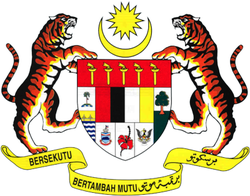 NATIONAL PHARMACEUTICAL REGULATORY AGENCY (NPRA)Ministry of Health MalaysiaLot 36, Jalan Universiti, 46200 Petaling Jaya, SelangorTel: 03-7883 5400Fax: 03-7956 7075Email: vaccinecqc@npra.gov.myNATIONAL PHARMACEUTICAL REGULATORY AGENCY (NPRA)Ministry of Health MalaysiaLot 36, Jalan Universiti, 46200 Petaling Jaya, SelangorTel: 03-7883 5400Fax: 03-7956 7075Email: vaccinecqc@npra.gov.myNATIONAL PHARMACEUTICAL REGULATORY AGENCY (NPRA)Ministry of Health MalaysiaLot 36, Jalan Universiti, 46200 Petaling Jaya, SelangorTel: 03-7883 5400Fax: 03-7956 7075Email: vaccinecqc@npra.gov.myNATIONAL PHARMACEUTICAL REGULATORY AGENCY (NPRA)Ministry of Health MalaysiaLot 36, Jalan Universiti, 46200 Petaling Jaya, SelangorTel: 03-7883 5400Fax: 03-7956 7075Email: vaccinecqc@npra.gov.myNATIONAL PHARMACEUTICAL REGULATORY AGENCY (NPRA)Ministry of Health MalaysiaLot 36, Jalan Universiti, 46200 Petaling Jaya, SelangorTel: 03-7883 5400Fax: 03-7956 7075Email: vaccinecqc@npra.gov.myNATIONAL PHARMACEUTICAL REGULATORY AGENCY (NPRA)Ministry of Health MalaysiaLot 36, Jalan Universiti, 46200 Petaling Jaya, SelangorTel: 03-7883 5400Fax: 03-7956 7075Email: vaccinecqc@npra.gov.myNATIONAL PHARMACEUTICAL REGULATORY AGENCY (NPRA)Ministry of Health MalaysiaLot 36, Jalan Universiti, 46200 Petaling Jaya, SelangorTel: 03-7883 5400Fax: 03-7956 7075Email: vaccinecqc@npra.gov.myLOT RELEASE APPLICATION FORMLOT RELEASE APPLICATION FORMLOT RELEASE APPLICATION FORMLOT RELEASE APPLICATION FORMLOT RELEASE APPLICATION FORMLOT RELEASE APPLICATION FORMLOT RELEASE APPLICATION FORMLOT RELEASE APPLICATION FORMAPPLICANT INFORMATIONAPPLICANT INFORMATIONAPPLICANT INFORMATIONAPPLICANT INFORMATIONAPPLICANT INFORMATIONAPPLICANT INFORMATIONAPPLICANT INFORMATIONAPPLICANT INFORMATION1.1 Name & Address of  Product Registration Holder1.2 Name & Address of  Importer1.3 Name & Address of  Warehouse1.4 Contact Person1.5 Contact no.PRODUCT INFORMATIONPRODUCT INFORMATIONPRODUCT INFORMATIONPRODUCT INFORMATIONPRODUCT INFORMATIONPRODUCT INFORMATIONPRODUCT INFORMATIONPRODUCT INFORMATIONCategory Vaccine                                         Plasma product                      Vaccine                                         Plasma product                      Vaccine                                         Plasma product                      Vaccine                                         Plasma product                      Vaccine                                         Plasma product                      Vaccine                                         Plasma product                      Vaccine                                         Plasma product                     Name of product as registered in Quest3+ 2.3 Ingredients & strength2.4 Name of manufacturer2.5 Name of other manufacturer (If any)2.6 MAL no.2.6 MAL no.2.6 MAL no.2.6 MAL no.2.6 MAL no.2.7 Lot no. of product2.7 Lot no. of product2.7 Lot no. of product2.8 Date of manufacture2.8 Date of manufacture2.8 Date of manufacture2.8 Date of manufacture2.8 Date of manufacture2.9 Expiry date2.9 Expiry date2.9 Expiry date2.10 Storage condition2.10 Storage condition2.10 Storage condition2.10 Storage condition2.10 Storage condition2.11 Type of final container for product Vial                                  Ampoule                       Prefilled syringe Others; please specify _______________________________                  2.11 Type of final container for product Vial                                  Ampoule                       Prefilled syringe Others; please specify _______________________________                  2.11 Type of final container for product Vial                                  Ampoule                       Prefilled syringe Others; please specify _______________________________                  DILUENT INFORMATION (IF ANY)DILUENT INFORMATION (IF ANY)DILUENT INFORMATION (IF ANY)DILUENT INFORMATION (IF ANY)DILUENT INFORMATION (IF ANY)DILUENT INFORMATION (IF ANY)DILUENT INFORMATION (IF ANY)DILUENT INFORMATION (IF ANY)3.1 Name of diluent3.1 Name of diluent3.1 Name of diluent3.1 Name of diluent3.1 Name of diluent3.2 Lot no. of diluent 3.2 Lot no. of diluent 3.2 Lot no. of diluent 3.3 Date of manufacture3.3 Date of manufacture3.3 Date of manufacture3.3 Date of manufacture3.3 Date of manufacture3.4 Expiry date3.4 Expiry date3.4 Expiry date3.5 Storage condition(s)3.5 Storage condition(s)3.5 Storage condition(s)3.5 Storage condition(s)3.5 Storage condition(s)3.6 Types of final container for diluent  Ampoule Prefilled syringe Vial3.6 Types of final container for diluent  Ampoule Prefilled syringe Vial3.6 Types of final container for diluent  Ampoule Prefilled syringe VialQUANTITY IMPORTEDQUANTITY IMPORTEDQUANTITY IMPORTEDQUANTITY IMPORTEDQUANTITY IMPORTEDQUANTITY IMPORTEDQUANTITY IMPORTEDQUANTITY IMPORTED4.1 Quantity in primary packaging4.1 Quantity in primary packaging4.1 Quantity in primary packaging4.2 Quantity in secondary packaging4.2 Quantity in secondary packaging4.2 Quantity in secondary packaging4.3 Total no. of units per shipment (Specify no. of doses for vaccines)4.3 Total no. of units per shipment (Specify no. of doses for vaccines)TRANSPORTATION TRANSPORTATION TRANSPORTATION TRANSPORTATION TRANSPORTATION TRANSPORTATION TRANSPORTATION TRANSPORTATION 5.1 Arrival date 5.1 Arrival date 5.1 Arrival date 5.1 Arrival date 5.1 Arrival date 5.2 Transit point (if any)5.2 Transit point (if any)5.2 Transit point (if any)5.3 Route of transportation Air         Ocean5.3 Route of transportation Air         Ocean5.3 Route of transportation Air         Ocean5.3 Route of transportation Air         Ocean5.3 Route of transportation Air         Ocean5.4 Mode of transportation Active system Passive system 5.4 Mode of transportation Active system Passive system 5.4 Mode of transportation Active system Passive system DOCUMENTATIONDOCUMENTATIONDOCUMENTATIONDOCUMENTATIONDOCUMENTATIONDOCUMENTATIONDOCUMENTATIONDOCUMENTATION6.1 Documents submitted6.1 Documents submitted Lot Summary Protocol Lot Release Certificate Plasma Pool Certificate (if applicable) Certificate of Analysis of Finished Product Importing Packing List Air Way Bill / Sea Way Bill Lot Summary Protocol Lot Release Certificate Plasma Pool Certificate (if applicable) Certificate of Analysis of Finished Product Importing Packing List Air Way Bill / Sea Way Bill Lot Summary Protocol Lot Release Certificate Plasma Pool Certificate (if applicable) Certificate of Analysis of Finished Product Importing Packing List Air Way Bill / Sea Way Bill Lot Summary Protocol Lot Release Certificate Plasma Pool Certificate (if applicable) Certificate of Analysis of Finished Product Importing Packing List Air Way Bill / Sea Way Bill Lot Summary Protocol Lot Release Certificate Plasma Pool Certificate (if applicable) Certificate of Analysis of Finished Product Importing Packing List Air Way Bill / Sea Way Bill Lot Summary Protocol Lot Release Certificate Plasma Pool Certificate (if applicable) Certificate of Analysis of Finished Product Importing Packing List Air Way Bill / Sea Way BillREDRESSING / REPACKING/RELABELLING INFORMATION(ONLY APPLICABLE FOR MAL NO. WITHOUT SUFFIX -R)REDRESSING / REPACKING/RELABELLING INFORMATION(ONLY APPLICABLE FOR MAL NO. WITHOUT SUFFIX -R)REDRESSING / REPACKING/RELABELLING INFORMATION(ONLY APPLICABLE FOR MAL NO. WITHOUT SUFFIX -R)REDRESSING / REPACKING/RELABELLING INFORMATION(ONLY APPLICABLE FOR MAL NO. WITHOUT SUFFIX -R)REDRESSING / REPACKING/RELABELLING INFORMATION(ONLY APPLICABLE FOR MAL NO. WITHOUT SUFFIX -R)REDRESSING / REPACKING/RELABELLING INFORMATION(ONLY APPLICABLE FOR MAL NO. WITHOUT SUFFIX -R)REDRESSING / REPACKING/RELABELLING INFORMATION(ONLY APPLICABLE FOR MAL NO. WITHOUT SUFFIX -R)REDRESSING / REPACKING/RELABELLING INFORMATION(ONLY APPLICABLE FOR MAL NO. WITHOUT SUFFIX -R)7.1 Does this product require redressing/repacking/ relabelling? Yes. Refer to 7.2         No7.1 Does this product require redressing/repacking/ relabelling? Yes. Refer to 7.2         No7.1 Does this product require redressing/repacking/ relabelling? Yes. Refer to 7.2         No7.1 Does this product require redressing/repacking/ relabelling? Yes. Refer to 7.2         No7.1 Does this product require redressing/repacking/ relabelling? Yes. Refer to 7.2         No7.2 Have you obtained approval to conduct ANY redressing/repacking for the product from NPRA? Yes. Approval date:____________________________ No7.2 Have you obtained approval to conduct ANY redressing/repacking for the product from NPRA? Yes. Approval date:____________________________ No7.2 Have you obtained approval to conduct ANY redressing/repacking for the product from NPRA? Yes. Approval date:____________________________ NoAPPLICANT DECLARATIONAPPLICANT DECLARATIONAPPLICANT DECLARATIONAPPLICANT DECLARATIONAPPLICANT DECLARATIONAPPLICANT DECLARATIONAPPLICANT DECLARATIONAPPLICANT DECLARATIONI hereby certify that the above information given are true and correct as to the best of my knowledge. I understand that if any of the above information is found to be false or untrue or misleading or misrepresenting, I am aware that I may be held liable for it, this application will be rejected and any payments made will not be refunded.I hereby certify that the above information given are true and correct as to the best of my knowledge. I understand that if any of the above information is found to be false or untrue or misleading or misrepresenting, I am aware that I may be held liable for it, this application will be rejected and any payments made will not be refunded.I hereby certify that the above information given are true and correct as to the best of my knowledge. I understand that if any of the above information is found to be false or untrue or misleading or misrepresenting, I am aware that I may be held liable for it, this application will be rejected and any payments made will not be refunded.I hereby certify that the above information given are true and correct as to the best of my knowledge. I understand that if any of the above information is found to be false or untrue or misleading or misrepresenting, I am aware that I may be held liable for it, this application will be rejected and any payments made will not be refunded.I hereby certify that the above information given are true and correct as to the best of my knowledge. I understand that if any of the above information is found to be false or untrue or misleading or misrepresenting, I am aware that I may be held liable for it, this application will be rejected and any payments made will not be refunded.I hereby certify that the above information given are true and correct as to the best of my knowledge. I understand that if any of the above information is found to be false or untrue or misleading or misrepresenting, I am aware that I may be held liable for it, this application will be rejected and any payments made will not be refunded.I hereby certify that the above information given are true and correct as to the best of my knowledge. I understand that if any of the above information is found to be false or untrue or misleading or misrepresenting, I am aware that I may be held liable for it, this application will be rejected and any payments made will not be refunded.I hereby certify that the above information given are true and correct as to the best of my knowledge. I understand that if any of the above information is found to be false or untrue or misleading or misrepresenting, I am aware that I may be held liable for it, this application will be rejected and any payments made will not be refunded.RemarksRemarksRemarksRemarksRemarksRemarksRemarksRemarksName SignatureSignatureSignatureSignatureSignatureSignatureDateFOR OFFICE USE ONLYFOR OFFICE USE ONLYFOR OFFICE USE ONLYFOR OFFICE USE ONLYFOR OFFICE USE ONLYFOR OFFICE USE ONLYFOR OFFICE USE ONLYFOR OFFICE USE ONLYLR documents complete? YES YES YES YES YES YESReceived by, date & signatureLR documents complete? NO. List of pending documents: LRC      COA     AWB/SWB Importing Packing List☐ Plasma Pool Certificate NO. List of pending documents: LRC      COA     AWB/SWB Importing Packing List☐ Plasma Pool Certificate NO. List of pending documents: LRC      COA     AWB/SWB Importing Packing List☐ Plasma Pool Certificate NO. List of pending documents: LRC      COA     AWB/SWB Importing Packing List☐ Plasma Pool Certificate NO. List of pending documents: LRC      COA     AWB/SWB Importing Packing List☐ Plasma Pool Certificate NO. List of pending documents: LRC      COA     AWB/SWB Importing Packing List☐ Plasma Pool CertificateReceived by, date & signatureSAB reference no.: NPRA.600-2/6/1 Bil.(          ) Amount:  RM200 (CCI Only) RM300 (Monovalent V) RM500 (Polyvalent V/Single PP) RM800 (Complex PP) RM1000 (Combination V) Other: ______________________Amount:  RM200 (CCI Only) RM300 (Monovalent V) RM500 (Polyvalent V/Single PP) RM800 (Complex PP) RM1000 (Combination V) Other: ______________________Amount:  RM200 (CCI Only) RM300 (Monovalent V) RM500 (Polyvalent V/Single PP) RM800 (Complex PP) RM1000 (Combination V) Other: ______________________Amount:  RM200 (CCI Only) RM300 (Monovalent V) RM500 (Polyvalent V/Single PP) RM800 (Complex PP) RM1000 (Combination V) Other: ______________________Amount:  RM200 (CCI Only) RM300 (Monovalent V) RM500 (Polyvalent V/Single PP) RM800 (Complex PP) RM1000 (Combination V) Other: ______________________Amount:  RM200 (CCI Only) RM300 (Monovalent V) RM500 (Polyvalent V/Single PP) RM800 (Complex PP) RM1000 (Combination V) Other: ______________________Issued by, date & signatureDate of issuance: Amount:  RM200 (CCI Only) RM300 (Monovalent V) RM500 (Polyvalent V/Single PP) RM800 (Complex PP) RM1000 (Combination V) Other: ______________________Amount:  RM200 (CCI Only) RM300 (Monovalent V) RM500 (Polyvalent V/Single PP) RM800 (Complex PP) RM1000 (Combination V) Other: ______________________Amount:  RM200 (CCI Only) RM300 (Monovalent V) RM500 (Polyvalent V/Single PP) RM800 (Complex PP) RM1000 (Combination V) Other: ______________________Amount:  RM200 (CCI Only) RM300 (Monovalent V) RM500 (Polyvalent V/Single PP) RM800 (Complex PP) RM1000 (Combination V) Other: ______________________Amount:  RM200 (CCI Only) RM300 (Monovalent V) RM500 (Polyvalent V/Single PP) RM800 (Complex PP) RM1000 (Combination V) Other: ______________________Amount:  RM200 (CCI Only) RM300 (Monovalent V) RM500 (Polyvalent V/Single PP) RM800 (Complex PP) RM1000 (Combination V) Other: ______________________Issued by, date & signatureDate of payment received:Receipt no.:Receipt no.:Receipt no.:Receipt no.:Receipt no.:Receipt no.:Received by, date & signature